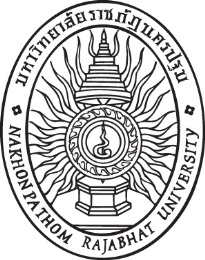 ใบรับรองงานวิจัยในชั้นเรียนหลักสูตรครุศาสตรบัณฑิต สาขาวิชาคณิตศาสตร์คณะวิทยาศาสตร์และเทคโนโลยี มหาวิทยาลัยราชภัฏนครปฐมเรื่อง		นามผู้วิจัย		กรรมการที่ปรึกษางานวิจัยในชั้นเรียน       (อาจารย์นิเทศก์ประจำสาขาวิชาเอก)           	ประธานกรรมการ        (ครูพี่เลี้ยง/ครูนิเทศก์ประจำโรงเรียน)           	กรรมการ คณะกรรมการตรวจงานวิจัยในชั้นเรียน ได้พิจารณาแล้วเห็นสมควรรับเป็นส่วนหนึ่งของการศึกษาตามหลักสูตร   ครุศาสตรบัณฑิต สาขาวิชาคณิตศาสตร์ลงชื่อ................................................ประธานกรรมการ 	ลงชื่อ................................................กรรมการ(                                              ) 	  (	                                         )       อาจารย์ผู้รับผิดชอบหลักสูตร 	      รองประธานสาขาวิชาคณิตศาสตร์ลงชื่อ................................................กรรมการ 	ลงชื่อ................................................กรรมการและเลขานุการ(	       )	  (	       )    ครูพี่เลี้ยง/ครูนิเทศประจำโรงเรียน 	      อาจารย์นิเทศก์ประจำสาขาวิชาเอกวันที่ ..... เดือน กุมภาพันธ์ พ.ศ. 2566สาขาวิชาคณิตศาสตร์ คณะวิทยาศาสตร์และเทคโนโลยี มหาวิทยาลัยราชภัฏนครปฐม รับรองให้งานวิจัยในชั้นเรียนนี้เป็นส่วนหนึ่งของการศึกษาตามหลักสูตรครุศาสตรบัณฑิต สาขาวิชาคณิตศาสตร์ 	        ลงชื่อ                                      		(ผู้ช่วยศาสตราจารย์ ดร.ณวิชชา อ่อนใจเอื้อ) 	        ประธานสาขาวิชาคณิตศาสตร์	                 วันที่ ..... เดือน กุมภาพันธ์ พ.ศ. 2566